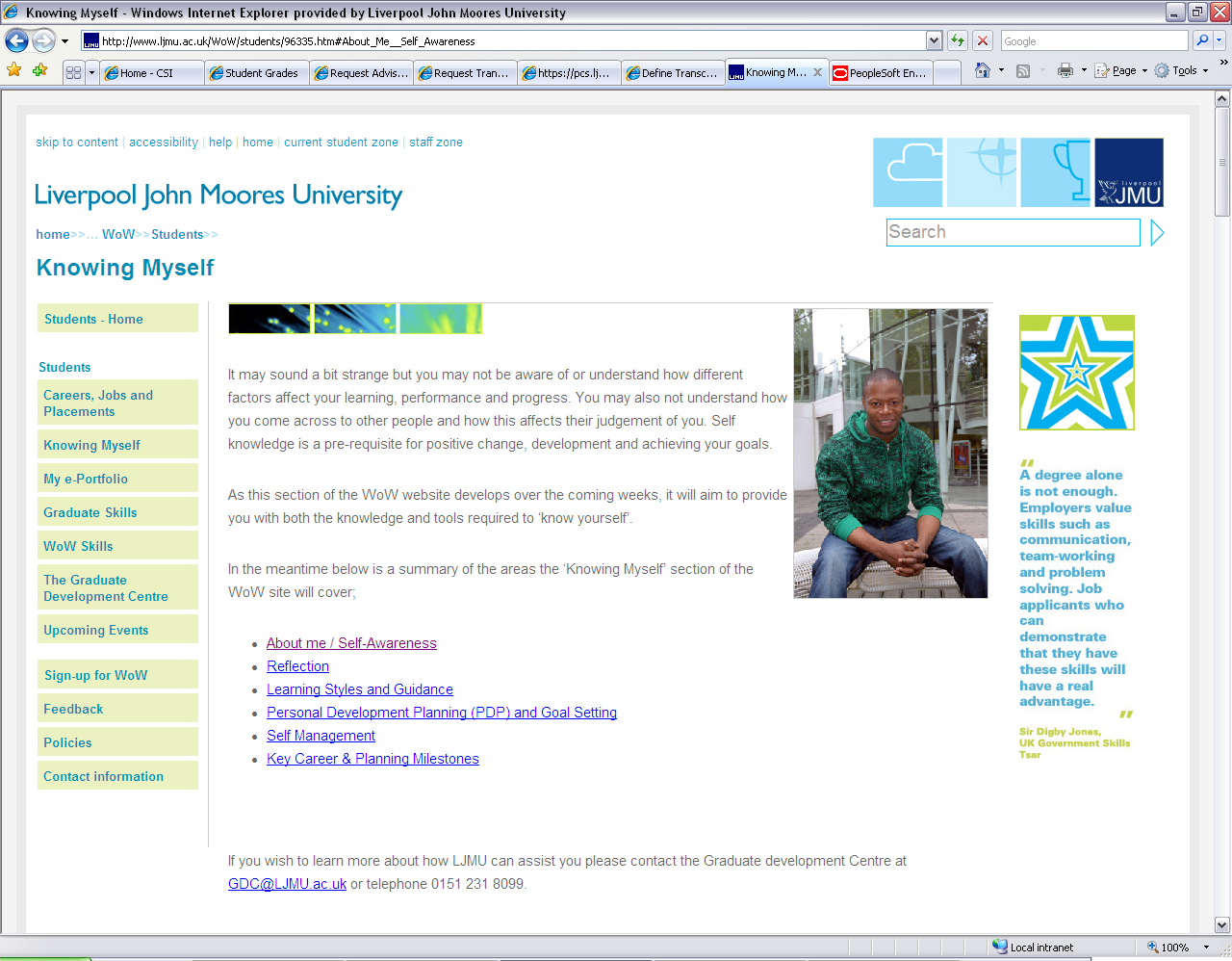 Student Information SystemLiverpool John Moores UniversityA Quick Guide to Changing a Requirement TermVersion 1.0, 31st March 2011Author: Tracey Einig-JonesIntroductionApplying Programme Specification Changes to StudentsAcademic Advisement is the area where the Programme Specifications including programme ‘rules’ and programme versions are stored. It is quite common for these rules to change, whether it is a change to a Course List, or the credit balance of Core and Option courses.Whenever a new Programme Specification is created or amended an Effective Date is used to record this. The element used to connect a student to a Programme version is the Requirement Term value displayed on the Programme/Plan Stack. The important element to note from a student record point of view is that the rule changes only come into effective once the Effective Dates are reached as defined in the set up. For example there might be a recorded rule change to take effect from 01/08/2012. Any new student starting their study from that date will automatically pick up the new rules.The relationship between the Student Data and the Advisement set up is shown below.Changing a Requirement Term for a StudentThe procedure below shows how to change a Requirement Term for a student who needs to study on a different Programme Version.Navigation: Main Menu>Campus Community>Student Services CenterEnter the student IDClick SearchClick the Academics tabClick the Edit Programme Data button. The student’s Programme/Stack is displayed. Click the Include History button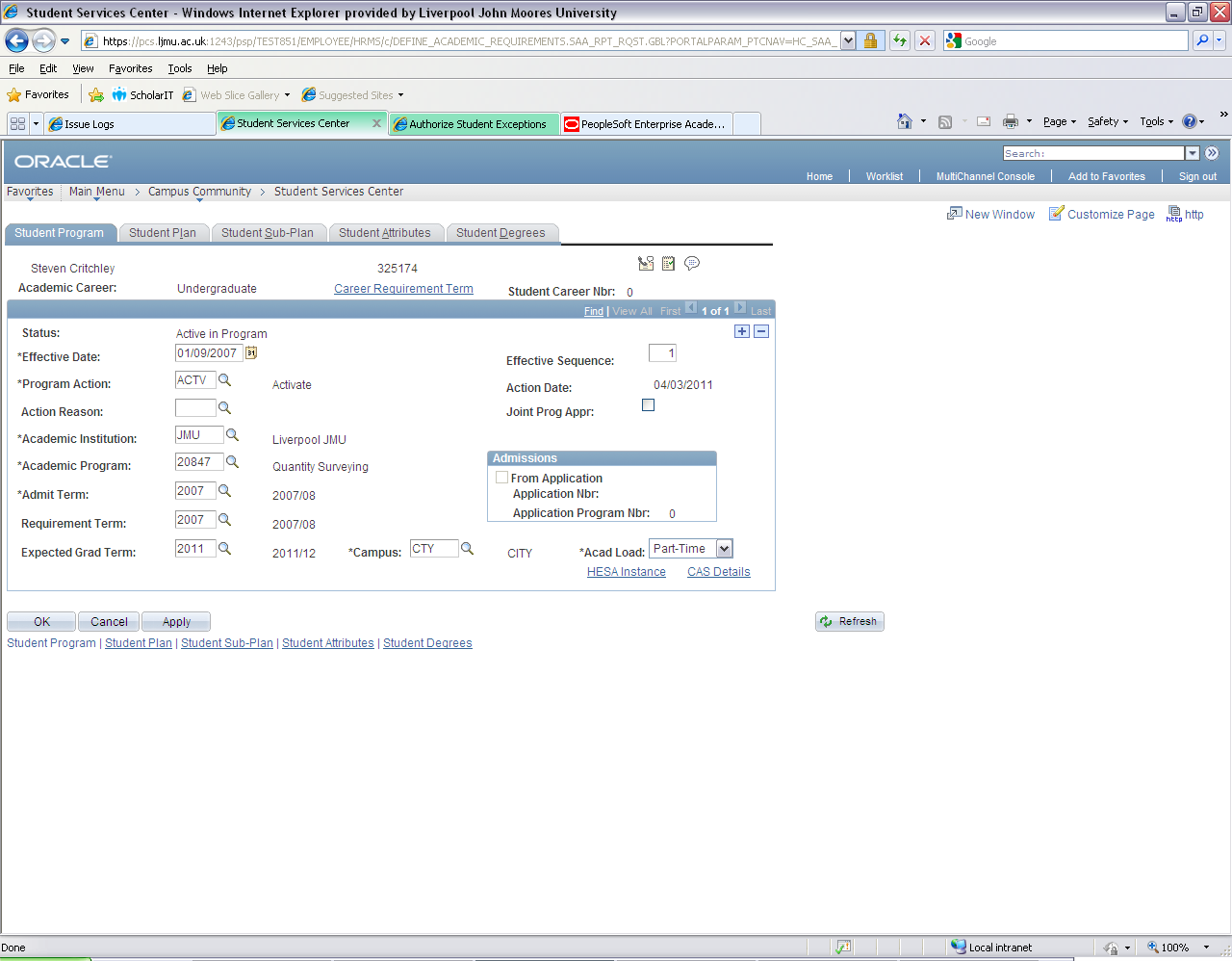 Add a new Effective Dated Row using the        button (a future date can be entered if processing changes ahead of time)Enter a programme action of Data (data change)Enter an action reason of Requirement ChangeChange the Requirement Term to reflect the Programme Version requiredDo Not Save at this point!Click the Student Plan tabChange the Plan Requirement Term to the same value as the programme requirement termClick OK to save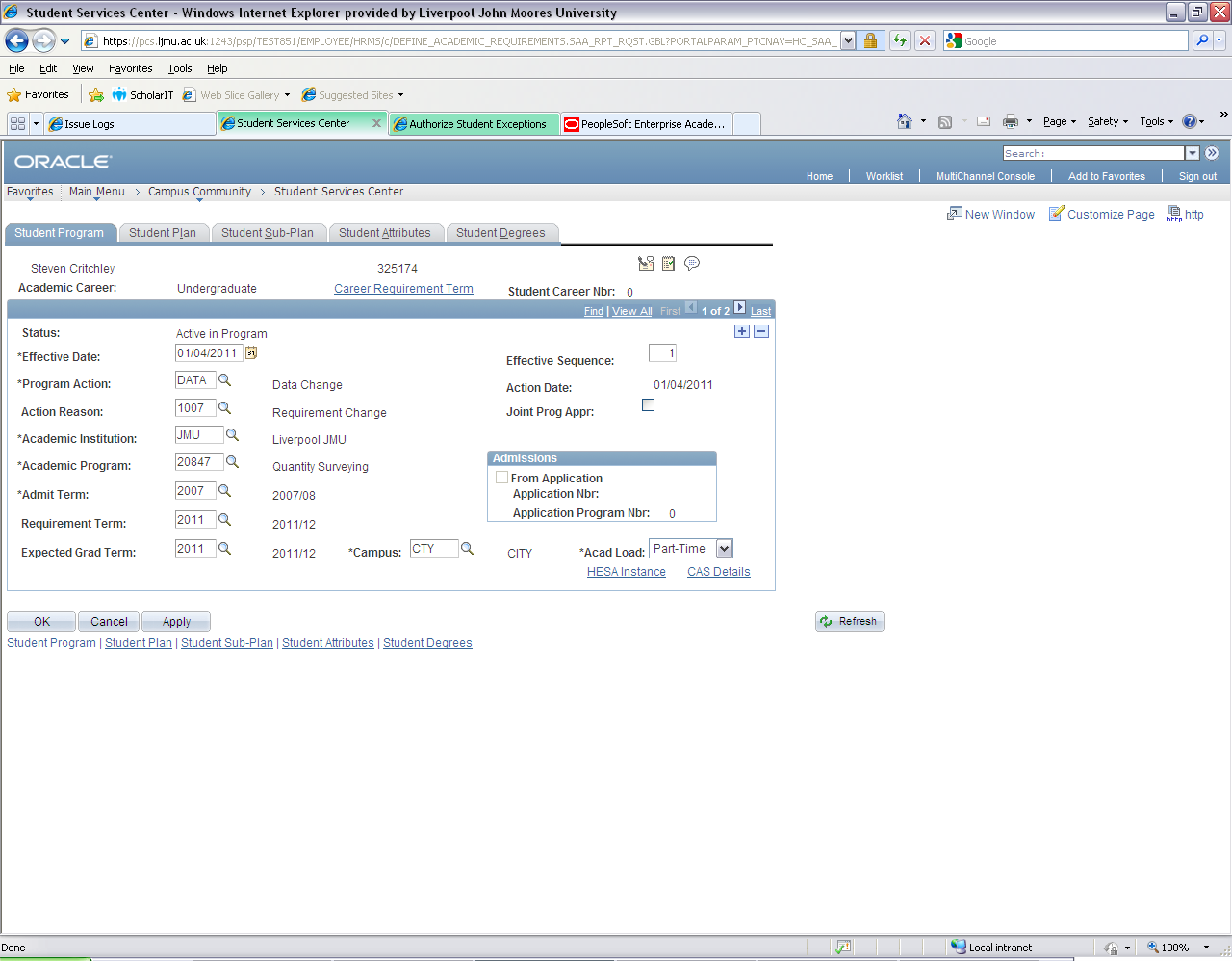 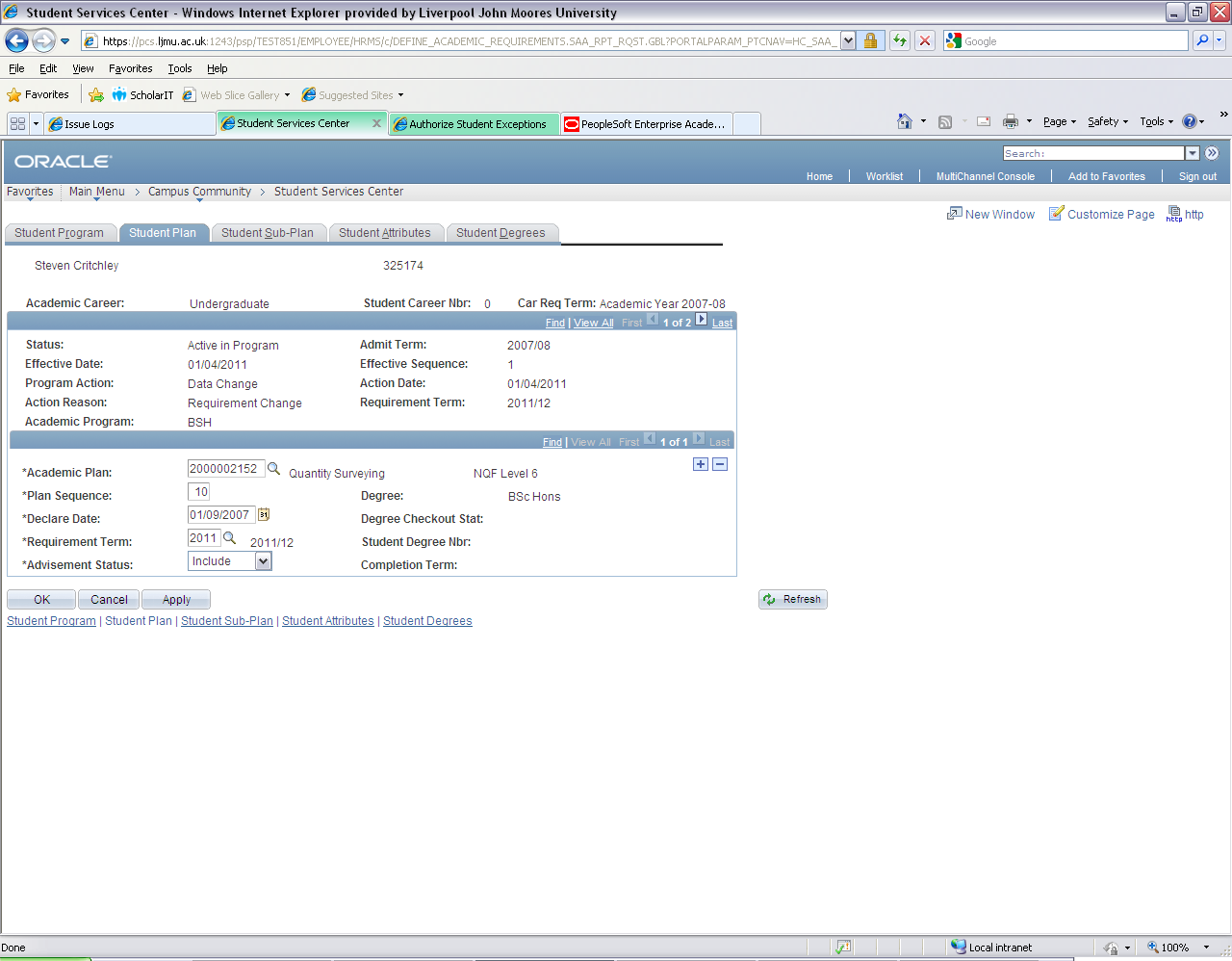 The Advisement Report can be rerun to review the changes if required.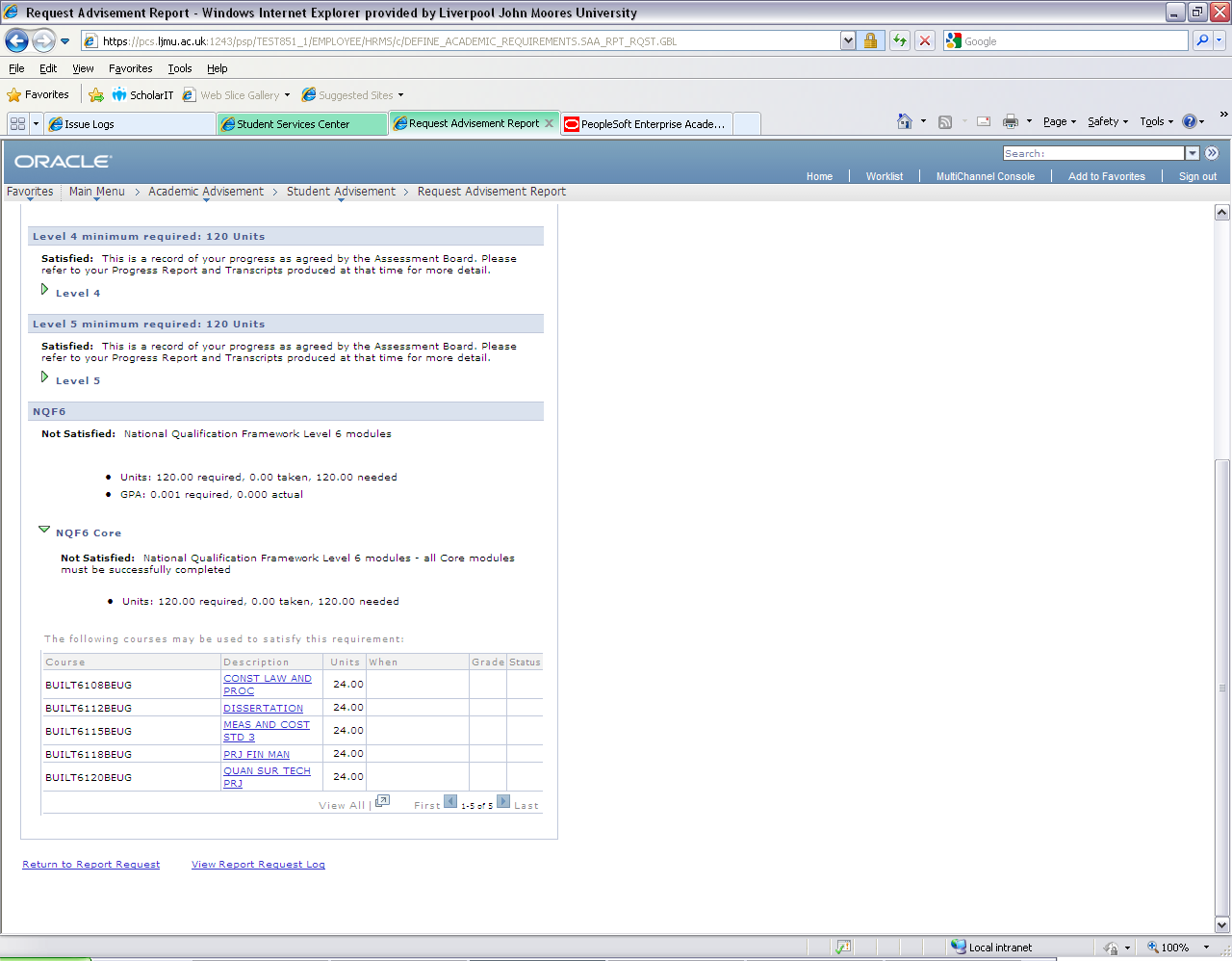 The new rules for Level 6 are now displayed.Remember we can view the old rules by entering an As Of date of before the changes took place before processing the report.